ANEXO 6.AGuía de Anuencia Comunitaria CEISH-UCEPARTE I: Información para el Líder/Representante de la Comunidad Título de la investigación  Nombre de investigador principalNombre del patrocinadorNombre del centro o establecimiento en el que se realizará la investigaciónNombre del comité de ética de investigación en seres humanos que evaluó y aprobó el estudio;IntroducciónPropósito del estudioProcedimientos a realizarRiesgos potenciales individuales y para la comunidadBeneficios potenciales individuales para la comunidadCostos y compensación (si aplica)Mecanismos para resguardar la confidencialidad de datosDerechos y opciones del participanteInformación de contacto del investigador principal, patrocinador y del Presidente del Comité de Ética de Investigación en Seres Humanos que evaluó y aprobó el estudio.PARTE II: Consentimiento informado Comunitario En la Comunidad de………………………………………………………………………………………… Localizada en…………………………………………………………………………………………………Representada por:………………………………………………………………………………………….Luego de haber conocido por toda la comunidad en asamblea, la información sobre el pedido de autorización para realizar la investigación titulada…        …………………………………………………………………………………………………………………………………………………………………………………………….Durante periodo………………………………………………………………………………………………extienda la respectiva CARTA DE ACEPTACION, a nombre de la comunidad, para que la mencionada investigación podrá ser ejecutada en nuestra comunidad.                         ACEPTO 	                                                  NO ACEPTO           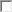 Nombres completos del líder /representante comunitario________________________________Cédula de ciudadanía/ pasaporte del líder /representante comunitario____________________Firma y/o huella digital del líder/representante comunitario__________________Fecha y lugar ____________________Versión 2 CEISH-UCE 2022